РОССИЙСКАЯ ФЕДЕРАЦИЯКОСТРОМСКАЯ ОБЛАСТЬГАЛИЧСКИЙ МУНИЦИПАЛЬНЫЙ РАЙОН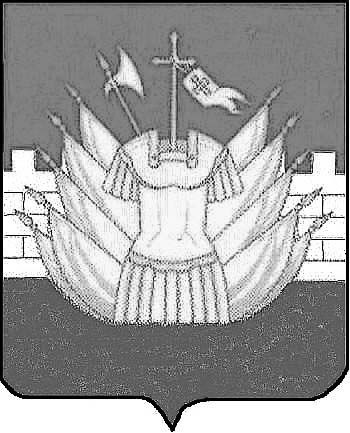 СОВЕТ ДЕПУТАТОВДМИТРИЕВСКОГО СЕЛЬСКОГО ПОСЕЛЕНИЯРЕШЕНИЕот « 16 » февраля 2018 года № 138О принятии проекта решения Совета депутатов Дмитриевского сельского поселения «О внесении изменений и дополнений в Устав муниципального образования Дмитриевское сельское поселение Галичского муниципального района Костромской области»В целях приведения Устава муниципального образования Дмитриевское сельское поселение Галичского муниципального района Костромской области в соответствие с действующим законодательством, руководствуясь Федеральным законом от 06.10.2003 № 131-ФЗ «Об общих принципах организации местного самоуправления в Российской Федерации», Совет депутатов Дмитриевского сельского поселения РЕШИЛ:1. Принять проект решения Совета депутатов Дмитриевского сельского поселения «О внесении изменений и дополнений в Устав муниципального образования Дмитриевское сельское поселение Галичского муниципального района Костромской области» (прилагается). 2. Опубликовать (обнародовать) проект решения Совета депутатов Дмитриевского сельского поселения «О внесении изменений и дополнений в Устав муниципального образования Дмитриевское сельское поселение Галичского муниципального района Костромской области» в информационном бюллетене Дмитриевского сельского поселения «Дмитриевский вестник».3. Замечания и предложения к проекту решения Совета депутатов Дмитриевского сельского поселения «О внесении изменений и дополнений в Устав муниципального образования Дмитриевское сельское поселение Галичского муниципального района Костромской области» направлять в Совет депутатов Дмитриевского сельского поселения: (157201, город Галич, ул. Свободы, д.17) в течение 14 дней со дня опубликования (обнародования) проекта решения.4. Решение вступает в силу с момента подписания и подлежит официальному опубликованию (обнародованию).Глава Дмитриевского сельского поселенияГаличского муниципального районаКостромской области                                                                                   А.В.ТютинРОССИЙСКАЯ ФЕДЕРАЦИЯКОСТРОМСКАЯ ОБЛАСТЬГАЛИЧСКИЙ МУНИЦИПАЛЬНЫЙ РАЙОН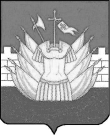 СОВЕТ ДЕПУТАТОВДМИТРИЕВСКОГО СЕЛЬСКОГО ПОСЕЛЕНИЯПРОЕКТР Е Ш Е Н И Еот «___» ________ 2018 года № __О внесении изменений и дополнений в Устав муниципального образования Дмитриевское сельское поселение Галичского муниципального района Костромской областиВ целях приведения Устава муниципального образования Дмитриевское сельское поселение Галичского муниципального района Костромской области в соответствие с федеральным и региональным законодательством, руководствуясь Федеральным законом от 06.10.2003 № 131-ФЗ «Об общих принципах организации местного самоуправления в Российской Федерации», Совет депутатов Дмитриевского сельского поселения Р Е Ш И Л :I. Внести в Устав муниципального образования Дмитриевское сельское поселение Галичского муниципального района Костромской области (в редакции решений от 06.10.2011 года № 88, от 24.04.2012 года № 122, от 08.11.2012 года № 152, от 28.03.2013 года № 176, от 28.10.2013 года № 207, от 15.05.2014 года № 250, от 11.11.2014 года № 273, от 14.05.2015 года № 332, от 30.10.2015 года № 5, от 26.05.2016 года № 46, от 29.09.2017 года № 109) следующие изменения и дополнения:1. Часть 2 статьи 3 Устава изложить в следующей редакции:«2. Территорию поселения составляют исторически сложившиеся земли населенных пунктов, прилегающие к ним земли общего пользования, территории традиционного природопользования населения соответствующего поселения, земли рекреационного назначения, земли для развития поселения.».2. Пункт 4 части 1 статьи 7 исключить из Устава на основании Закона Костромской области от 04.12.2015 № 38-6-ЗКО «О закреплении за сельскими поселениями Костромской области вопросов местного значения»3. Пункт 20 части 1 статьи 7 изложить в следующей редакции:«20) утверждение правил благоустройства территории поселения нормативным правовым актом Совета депутатов поселения с учетом положений о градостроительной деятельности, устанавливающих в том числе требования по содержанию зданий (включая жилые дома), сооружений и земельных участков, на которых они расположены, к внешнему виду фасадов и ограждений соответствующих зданий и сооружений, перечень работ по благоустройству и периодичность их выполнения; установление порядка участия собственников зданий (помещений в них) и сооружений в благоустройстве прилегающих территорий, организация благоустройства территории поселения (включая освещение улиц, озеленение территории, установку указателей с наименованиями улиц и номерами домов, размещение и содержание малых архитектурных форм. Осуществление контроля за соблюдением правил благоустройства, организация благоустройства территории поселения в соответствии с указанными правилами (за исключением использования, охраны, защиты, воспроизводства городских лесов, лесов особо охраняемых природных территорий, расположенных в границах населенных пунктов поселения).».4. Дополнить часть 1 статьи 9 Устава пунктом 8.2. следующего содержания:«6.2 полномочиями в сфере стратегического планирования, предусмотренными Федеральным законом от 28 июня 2014 года N 172-ФЗ "О стратегическом планировании в Российской Федерации.».5. Пункт 8 части 1 статьи 9 Устава изложить в следующей редакции:«8) организация сбора статистических показателей, характеризующих состояние экономики и социальной сферы муниципального образования, и предоставление указанных данных органам государственной власти в порядке, установленном Правительством Российской Федерации;».6. Наименование статьи 19 изложить в следующей редакции:«Статья 19. Публичные слушания, общественные обсуждения».7.Часть 3 статьи 19 Устава дополнить пунктом 2.1.следующего содержания:«2.1. проект стратегии социально-экономического развития муниципального образования;».8. Пункт 3 части 3 статьи 19 исключить из Устава на основании Закона Костромской области от 04.12.2015 № 38-6-ЗКО «О закреплении за сельскими поселениями Костромской области вопросов местного значения».9. в части 4 статьи 19 Устава слова «Порядок организации и проведения публичных слушаний" заменить словами "Порядок организации и проведения публичных слушаний по проектам и вопросам, указанным в части 3 настоящей статьи».10. Дополнить Устав статьёй 25.1 следующего содержания:«Статья 25.1. Фракции в представительном органе муниципального образования1. Депутаты представительного органа муниципального образования, избранные в составе списков кандидатов, выдвинутых политическими партиями (их региональными отделениями или иными структурными подразделениями), входят в депутатские объединения (во фракции) (далее - фракция), за исключением случая, предусмотренного частью 3 настоящей статьи. Фракция включает в себя всех депутатов (депутата), избранных (избранного) в составе соответствующего списка кандидатов. Во фракции могут входить также депутаты, избранные по одномандатным или многомандатным избирательным округам, и депутаты (депутат), избранные (избранный) в составе списка кандидатов политической партии (ее регионального отделения или иного структурного подразделения), указанной в части 3 настоящей статьи.2. Порядок деятельности фракций устанавливается законом субъекта Российской Федерации и (или) регламентом либо иным актом представительного органа муниципального образования.3. В случае прекращения деятельности политической партии в связи с ее ликвидацией или реорганизацией деятельность ее фракции в представительном органе муниципального образования, а также членство депутатов в этой фракции прекращается со дня внесения в единый государственный реестр юридических лиц соответствующей записи.4. Депутат, избранный в составе списка кандидатов, выдвинутого политической партией (ее региональным отделением или иным структурным подразделением), не вправе выйти из фракции, в которой он состоит в соответствии с частью 1 настоящей статьи. Указанный депутат может быть членом только той политической партии, в составе списка кандидатов которой он был избран.5. Депутат, избранный по одномандатному или многомандатному избирательному округу и входящий во фракцию, или депутат, избранный в составе списка кандидатов политической партии, указанной в части 3 настоящей статьи, и входящий во фракцию, может быть членом только той политической партии, во фракцию которой он входит.6. Депутат, избранный в составе списка кандидатов политической партии, указанной в части 3 настоящей статьи, и вступивший в политическую партию, которая имеет свою фракцию в представительном органе муниципального образования, входит в данную фракцию и не вправе выйти из нее.7. Несоблюдение требований, предусмотренных частями 4 - 6 настоящей статьи, влечет за собой прекращение депутатских полномочий.».11 Пункт 4 части 1 статьи 27 Устава изложить в следующей редакции:«4) утверждение стратегии социально-экономического развития муниципального образования;».12. Часть 6 статьи 33 Устава изложить в следующей редакции:«6. В случае, если глава муниципального образования, полномочия которого прекращены досрочно на основании правового акта высшего должностного лица субъекта Российской Федерации (руководителя высшего исполнительного органа государственной власти субъекта Российской Федерации) об отрешении от должности главы муниципального образования либо на основании решения представительного органа муниципального образования об удалении главы муниципального образования в отставку, обжалует данные правовой акт или решение в судебном порядке, досрочные выборы главы муниципального образования, избираемого на муниципальных выборах, не могут быть назначены до вступления решения суда в законную силу.».II. Настоящее решение направить для государственной регистрации в Управление Министерства юстиции Российской Федерации по Костромской области.III. Решение вступает в силу со дня его официального опубликования после государственной регистрации. Глава Дмитриевского сельского поселенияГаличского муниципального районаКостромской области                                                                                     А.В.Тютин